Cession des participations publiques directes et indirectes détenues dans le capital de Jet MultiMedia TunisieSale of the direct and indirect Tunisian State shareholdings in JET Multimedia Tunisie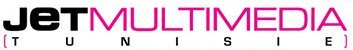 Fiche d’identification pour le retrait du Dossier de PrésélectionIdentification FormIdentificationHabilitations / AuthorizationsSociété / CompanySignatureDénomination sociale complète / Complete legal nameNom commercial / Trade nameNationalité / NationalityActivités principales / Main activitesAutres activités / Other activitiesForme juridique / Legal formNuméro & lieu d'immatriculation / Registration number & placeSiège social / Head officeReprésentant légal / Legal respresentative[qualité (CEO, PDG, etc.), nom, prénom, coordonnées (tél., fax, e-mail, etc.)] [quality (CEO, Chairman, etc.), full name, contact details (tel, fax, e-mail, etc.)]Personne habilitée à retirer le Dossier de Pré-qualification et le Dossier d'Appel d'Offres / Person Cleared to withdraw the prequalification Document (DPQ) and the tender Document (DAO)[Nom complet, qualité, coordonnées, n° de la pièce d'identité (CIN ou passeport)][Full name, quality, contact details, identification number (ID or passport)]Personne habilitée à signer la fiche de présentation / Person cleared to sign the presentation form[Nom complet, qualité, coordonnées, n° de la pièce d'identité (CIN ou passeport)][Full name, quality, contact details, identification number (ID or passport)]